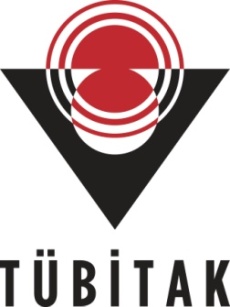 TÜBİTAK–2209-B SANAYİYE YÖNELİK LİSANS ARAŞTIRMA PROJELERİ DESTEĞİ PROGRAMIBaşvuru formunun Arial 9 yazı tipinde, her bir konu başlığı altında verilen açıklamalar göz önünde bulundurularak hazırlanması ve ekler hariç toplam 20 sayfayı geçmemesi beklenir (Alt sınır bulunmamaktadır). Bilimsel Değerlendirme araştırma önerisinin yenilikçi yönü, teknolojik değeri, yöntemi, yönetimi, sanayi odaklı çıktıları ve yaygın etkisi başlıkları üzerinden yapılacaktır.ARAŞTIRMA ÖNERİSİ FORMU….Yılı……Dönem BaşvurusuA. GENEL BİLGİLERÖZET     Türkçe özetin araştırma önerisinin (a) amacı, yenilikçi yönü ve teknolojik değeri, (b) yöntemi, (c) yönetimi ve (d) sanayi odaklı çıktıları ve yaygın etkisi hakkında bilgileri kapsaması beklenir. Her bir özet 450 kelime veya bir sayfa ile sınırlandırılmalıdır. Bu bölümün en son yazılması önerilir. AMACI, YENİLİKÇİ YÖNÜ ve TEKNOLOJİK DEĞERİ1.1. Projenin amacı Bu bölümde doğrudan projenin amacına, somut hedeflerine ve Ar-Ge içeriğine odaklanılmalıdır. Önerilen proje konusunun çözülmesi gereken ya da önceden çalışılmış aydınlatılması gereken bir problem olup olmadığı, hangi eksikliği nasıl gidereceği veya hangi sorunlara çözüm getireceği açıklanmalıdır. Hazırlanan projenin ilgili olduğu temel teknolojik alanlarda uzman kişilere sunulacağı dikkate alınarak değerlendirmeye hiçbir katkı sağlamayacak genel konu ve tarihçe anlatımlarından kaçınılmalıdır.Yenilikçi Yönü ve Teknolojik DeğeriBu bölümde, proje fikrinin ortaya çıkışından, hedeflenen ürünün veya sürecin özelliklerine kadar projenin endüstriyel Ar-Ge içeriği, teknoloji düzeyi ve yenilikçi yönü anlatılmalıdır. Proje çalışmaları ve çıktıları, varsa ulusal ya da uluslararası benzer ürün ya da sistemlerle karşılaştırılarak açıklanmalıdır. Projedeki yenilik unsurları ve proje çıktısının nitelikleri bakımından benzerlerinden farklı ve üstün olan yönleri somut verilerle ortaya konulmalıdır. YÖNTEMProje hedeflerine ulaşmak için uygulanacak analitik/deneysel çözüm yöntemleri belirtilmelidir. Bu bölümde sunulan proje özelinde hangi teknik/bilimsel yaklaşımların ve bunlara ait aşamaların takip edileceği açıklanmalıdır. Araştırma önerisinde uygulanacak yöntem ve araştırma teknikleri (veri toplama araçları ve analiz yöntemleri dâhil) ilgili literatüre atıf yapılarak açıklanır. Yöntem ve tekniklerin çalışmada öngörülen amaç ve hedeflere ulaşmaya elverişli olduğu ortaya konulur. Araştırma önerisinde sunulan yöntemlerin iş paketleri ile ilişkilendirilmesi gerekir. PROJE YÖNETİMİ İş- Zaman ÇizelgesiAraştırma önerisinde yer alacak başlıca iş paketleri ve hedefleri, her bir iş paketinin hangi sürede gerçekleştirileceği, başarı ölçütü ve araştırmanın başarısına katkısı “İş-Zaman Çizelgesi” doldurularak verilir. Literatür taraması, sonuç raporu hazırlama aşamaları, araştırma sonuçlarının paylaşımı, makale yazımı ve malzeme alımı ayrı birer iş paketi olarak gösterilmemelidir.Başarı ölçütü olarak her bir iş paketinin hangi kriterleri sağladığında başarılı sayılacağı açıklanır. Başarı ölçütleri izlenebilir ve ölçülebilir nitelikte olmalı, şekilde nicel veya nitel ölçütlerle (ifade, sayı, yüzde vb.) belirtilmelidir.İŞ-ZAMAN ÇİZELGESİ (*)(*) Çizelgedeki satırlar ve sütunlar gerektiği kadar genişletilebilir ve çoğaltılabilir.Risk Yönetimi   Araştırmanın başarısını olumsuz yönde etkileyebilecek riskler ve bu risklerle karşılaşıldığında araştırmanın başarıyla yürütülmesini sağlamak için alınacak tedbirler (B Planı) ilgili iş paketleri belirtilerek ana hatlarıyla aşağıdaki Risk Yönetimi Tablosu’nda ifade edilir. B planlarının uygulanması araştırmanın temel hedeflerinden sapmaya yol açmamalıdır.                                                       RİSK YÖNETİMİ TABLOSU*   (*) Tablodaki satırlar gerektiği kadar genişletilebilir ve çoğaltılabilir.3.3. Araştırma OlanaklarıBu bölümde projenin yürütüleceği kurum ve kuruluşlarda bulunan ve projede kullanılacak olan altyapı/ekipman (laboratuvar, araç, makine-teçhizat vb.) olanakları belirtilir.ARAŞTIRMA OLANAKLARI TABLOSU (*) (*) Tablodaki satırlar gerektiği kadar genişletilebilir ve çoğaltılabilir.SANAYİ ODAKLI ÇIKTILARI ve YAYGIN ETKİBu bölümde önerilen çalışma başarıyla gerçekleştirildiği takdirde araştırmadan elde edilmesi öngörülen ve beklenen yaygın etkilerin neler olabileceği, diğer bir ifadeyle yapılan araştırmadan ne gibi çıktı, sonuç ve etkilerin elde edileceği açıklanmalıdır. Proje çıktılarının varsa sanayi odaklı ticari başarı potansiyeli ve ekonomik gelir tahminini içeren ekonomik öngörüler belirtilebilir. Proje çalışmalarının doğrudan ekonomik getirileri dışındaki varsa diğer potansiyel ulusal kazanımlar (ulusal bilgi birikimi ve teknolojik gelişime katkı, yeni uygulama ve Ar-Ge projeleri başlatma, üniversite-sanayi işbirliğini sağlama/geliştirme potansiyeli, patent alma ve lisans satışı beklentisi, yeni iş alanı oluşturma ve yeni istihdam sağlama potansiyeli, sektör içi işbirlikleri ve bilgi aktarımı sağlama potansiyeli, projenin ve çıktılarının sosyo-kültürel hayata olumlu etkileri, eğitim, sağlık, bölgeler arası gelişmişlik farkını azaltma gibi konularda iyileştirme sağlama potansiyeli, çevreye ve canlılara olumlu etkileri vb.) açıklanabilir. BÜTÇE TALEP ÇİZELGESİNOT: Bütçe talebiniz olması halinde hem bu tablonun hem de TÜBİTAK Yönetim Bilgi Sistemi (TYBS) başvuru ekranında karşınıza gelecek olan bütçe alanlarının doldurulması gerekmektedir. Yukardaki tabloda girilen bütçe kalemlerindeki rakamlar ile, TYBS başvuru ekranındaki rakamlar arasında farklılık olması halinde TYBS ekranındaki veriler dikkate alınır ve başvuru sonrasında değiştirilemez.BELİRTMEK İSTEDİĞİNİZ DİĞER KONULARSadece araştırma önerisinin değerlendirilmesine katkı sağlayabilecek bilgi/veri (grafik, tablo, vb.) eklenebilir. EKLEREK-1: KaynaklarAraştırma Önerisinin Başlığı:Başvuru Sahibinin Adı Soyadı:Akademik Danışmanın Adı Soyadı:Sanayi Danışmanının Adı Soyadı:Araştırmanın Yürütüleceği Kurum/Kuruluşlar:ÖzetAnahtar Kelimeler:En az 350 karakter (harf, noktalama işareti vb.) yazılmalıdır.En az 350 karakter (harf, noktalama işareti vb.) yazılmalıdır.En az 350 karakter (harf, noktalama işareti vb.) yazılmalıdır.Noİş Paketlerinin Adı ve HedefleriKim(ler) Tarafından GerçekleştirileceğiZaman Aralığı(..-.. Ay)Başarı Ölçütü ve Projenin Başarısına Katkısı 12345 NoEn Büyük RisklerRisk Yönetimi (B Planı)12Altyapı/Ekipmanın Bulunduğu KuruluşKuruluşta Bulunan Altyapı/Ekipman Türü, Modeli(Laboratuvar, Araç, Makine-Teçhizat vb.)Projede Kullanım AmacıYaygın Etki TürleriÖnerilen Araştırmadan Beklenen Çıktı, Sonuç ve EtkilerBilimsel/Akademik (Makale, Bildiri, Kitap Bölümü, Kitap)Ekonomik/Ticari/Sosyal(Ürün, Prototip, Patent, Faydalı Model, Üretim İzni, Çeşit Tescili, Spin-off/Start- up Şirket, Görsel/İşitsel Arşiv, Envanter/Veri Tabanı/Belgeleme Üretimi, Telife Konu Olan Eser, Medyada Yer Alma, Fuar, Proje Pazarı, Çalıştay, Eğitim vb. Bilimsel Etkinlik, Proje Sonuçlarını Kullanacak Kurum/Kuruluş, vb. diğer yaygın etkiler)Araştırmacı Yetiştirilmesi ve Yeni Proje(ler) Oluşturma (Yüksek Lisans/Doktora Tezi, Ulusal/Uluslararası Yeni Proje)Bütçe Türü Talep Edilen Bütçe Miktarı (TL)Talep GerekçesiSarf MalzemeMakina/Teçhizat (Demirbaş)Hizmet AlımıUlaşımTOPLAM